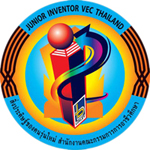 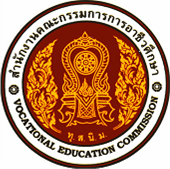 “ประชารัฐร่วมพัฒนาสุดยอดนวัตกรรมอาชีวศึกษา”การประกวดสิ่งประดิษฐ์ของคนรุ่นใหม่ ประจำปีการศึกษา ๒๕๕๙ระดับ..............................................................ระหว่างวันที่  ................................................ ณ .......................................................ชื่อผลงาน : 							 วิทยาลัย : 					                      อาชีวศึกษาจังหวัด : 									ประเภทของผลงานที่ส่งเข้าประกวด (ทำเครื่องหมาย  ในช่องว่างตามประเภทผลงาน)	ประเภทที่ 1 สิ่งประดิษฐ์ด้านพัฒนาคุณภาพชีวิต 		     	   ประเภทที่ 2 สิ่งประดิษฐ์ด้านการประกอบอาชีพ		ประเภทที่ 3 สิ่งประดิษฐ์ด้านผลิตภัณฑ์สำเร็จรูป 		     	   ประเภทที่ 4 สิ่งประดิษฐ์ด้านการอนุรักษ์พลังงาน	ประเภทที่ 5 สิ่งประดิษฐ์ด้านการป้องกันและบรรเทาสาธารณภัย 	     	   ประเภทที่ 6 สิ่งประดิษฐ์ด้านการแพทย์ และอาชีวอนามัยประเภทที่ 7 สิ่งประดิษฐ์ด้านผลิตภัณฑ์อาหาร		     	   ประเภทที่ 8 สิ่งประดิษฐ์ด้านเทคโนโลยีเกษตร (เครื่องมืออุปกรณ์เพื่อการดำนา)ประเภทที่ 9 สิ่งประดิษฐ์ด้านหัตถศิลป์		 	     	   ประเภทที่ 10 สิ่งประดิษฐ์ด้านนวัตกรรมซอฟแวร์ และระบบสมองกลฝังตัว								           (Software & Embedded System Innovation)ประเภทที่ 11 สิ่งประดิษฐ์ด้านบำบัดน้ำ (น้ำเพื่อประชาชน)การประกวดองค์ความรู้ การนำเสนอผลงานวิจัยนวัตกรรมและสิ่งประดิษฐ์ของคนรุ่นใหม่ ภาคภาษาอังกฤษข้อมูลทั่วไปของผลงานสิ่งประดิษฐ์  ระบบไฟฟ้า 220v 50 Hz    ระบบไฟฟ้า 380v 50Hz      ใช้ระบบน้ำประปา     ใช้ระบบแก๊สหุงต้ม    ใช้ระบบเชื้อเพลิงเผาไหม้   ไม่มีมลพิษทางเสียง ไอเสีย ควันไฟ     มีมลพิษ             ควันไฟ           อื่นๆ	  ขนาดของผลงานสิ่งประดิษฐ์ กว้าง          cm. x ยาว 	           cm. x สูง 	         cm. ขนาดพื้นที่บูธที่จัดไว้ให้  กว้าง 1.50 m. x ลึก 2.00 m.     พอ          ไม่พอ  ต้องการ  กว้าง 	 m. x  ลึก	m.โปรดระบุจำนวนผู้มาเข้าร่วมการประกวดและนำเสนอผลงานนักศึกษาชาย 	  คน / หญิง 	 คน  ครูที่ปรึกษาชาย 	คน / หญิง 	คน    รวม 	         คนหมายเหตุ  (โปรดระบุเบอร์โทรศัพท์ครูที่ปรึกษาสิ่งประดิษฐ์  เพื่อการติดต่อประสานงานต่างๆ)เบอร์โทรศัพท์สถานศึกษา  					เบอร์โทรศัพท์ครูที่ปรึกษา  					วิธีการส่งใบสมัคร   1.  ส่งใบสมัคร ทางโทรสาร  ……………………หรือ จดหมายอิเล็กทรอนิกส์  หรือ อีเมล์ ………………………………………………….ข้อมูลผู้ประดิษฐ์ (ไม่เกิน 10 คน) คนแรกคือหัวหน้าทีมข้อมูลผู้ประดิษฐ์ (ไม่เกิน 10 คน) คนแรกคือหัวหน้าทีมข้อมูลผู้ประดิษฐ์ (ไม่เกิน 10 คน) คนแรกคือหัวหน้าทีมข้อมูลผู้ประดิษฐ์ (ไม่เกิน 10 คน) คนแรกคือหัวหน้าทีมลำดับที่ชื่อ-สกุลระดับการศึกษาสาขาวิชา1.2.3.4.5.6.7.8.9.10.ชื่อครูที่ปรึกษา (ไม่เกิน 5 คน) คนแรกคือหัวหน้าทีมชื่อครูที่ปรึกษา (ไม่เกิน 5 คน) คนแรกคือหัวหน้าทีมชื่อครูที่ปรึกษา (ไม่เกิน 5 คน) คนแรกคือหัวหน้าทีมชื่อครูที่ปรึกษา (ไม่เกิน 5 คน) คนแรกคือหัวหน้าทีมชื่อครูที่ปรึกษา (ไม่เกิน 5 คน) คนแรกคือหัวหน้าทีมลำดับที่ชื่อ-สกุลตำแหน่งสาชาวิชาเบอร์มือถือ1.2.3.4.5.